PARAWAN  OCHRONNY  Z FOLIĄ CLEAROPIS PRZEDMIOTU ZAMÓWIENIAKonstrukcja aluminiowaPodstawa stalowaTorbaWypełnienie z foli PCV Clear – 1 warstwaObszycie boków ,góra mocowana na rzepWymiar parawanu : szerokość 120 cm, wysokość 230 cmIlość sztuk 94Zamówienie obejmuje dostawę : maksymalnie  w terminie  30.09.2020 - 01.10.2020 , wraz z dostarczeniem do wskazanego obiektu uczelni w Szczecinie i rozstawieniem parawanów we wskazanym pomieszczeniu.Zdjęcia pożądanego rozwiązania: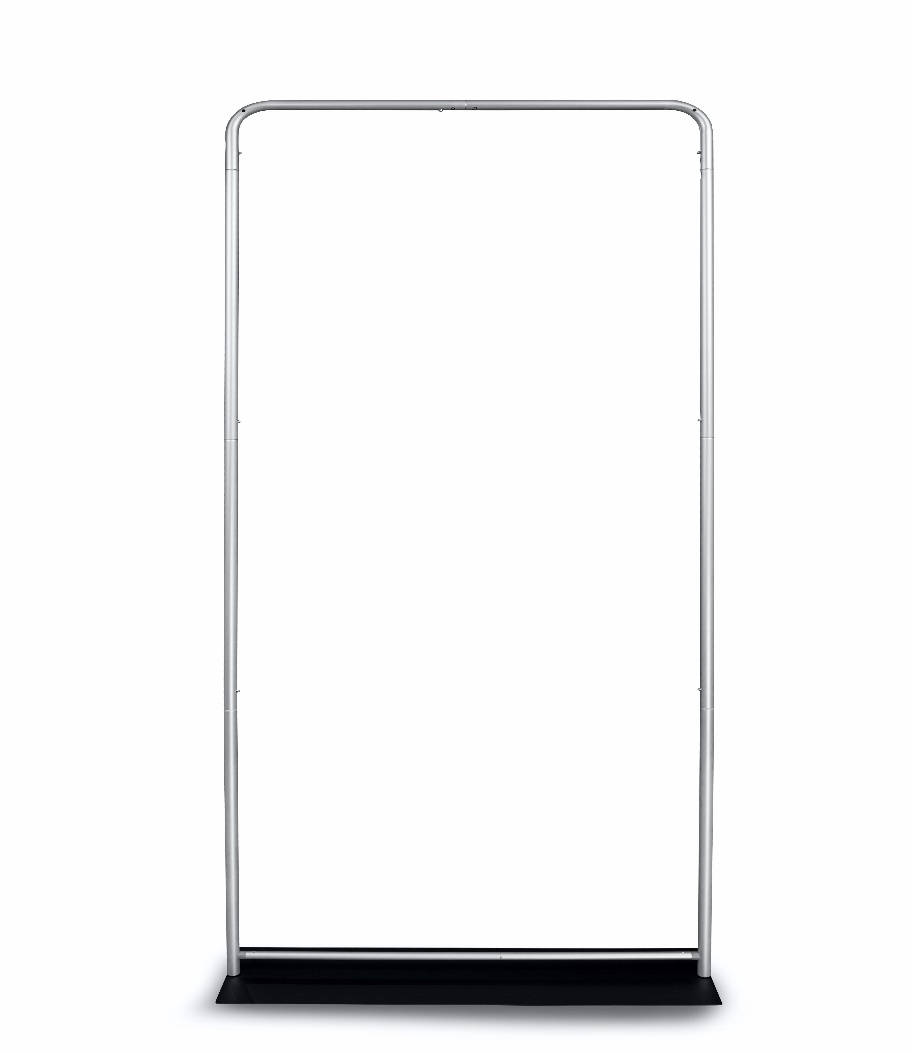 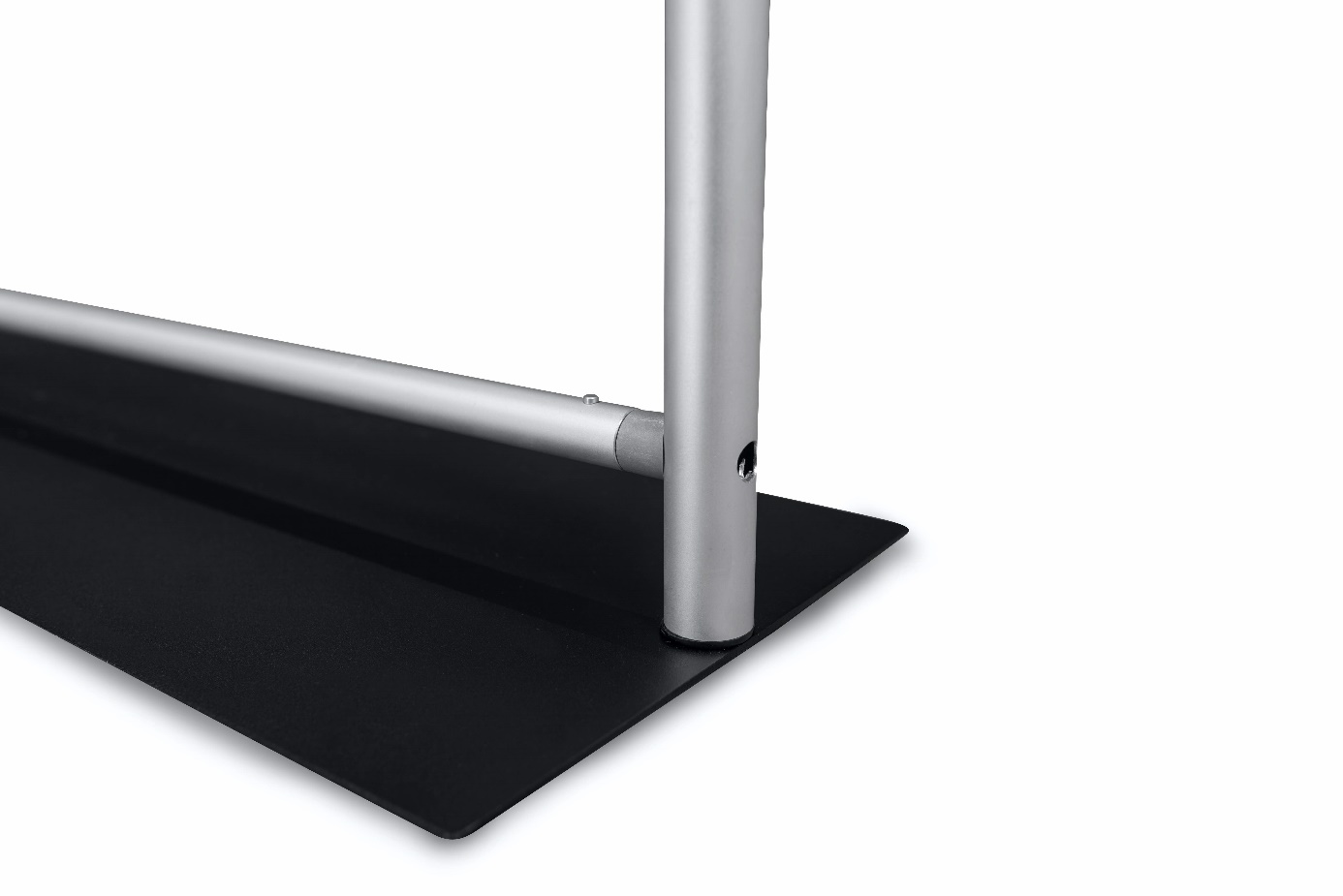 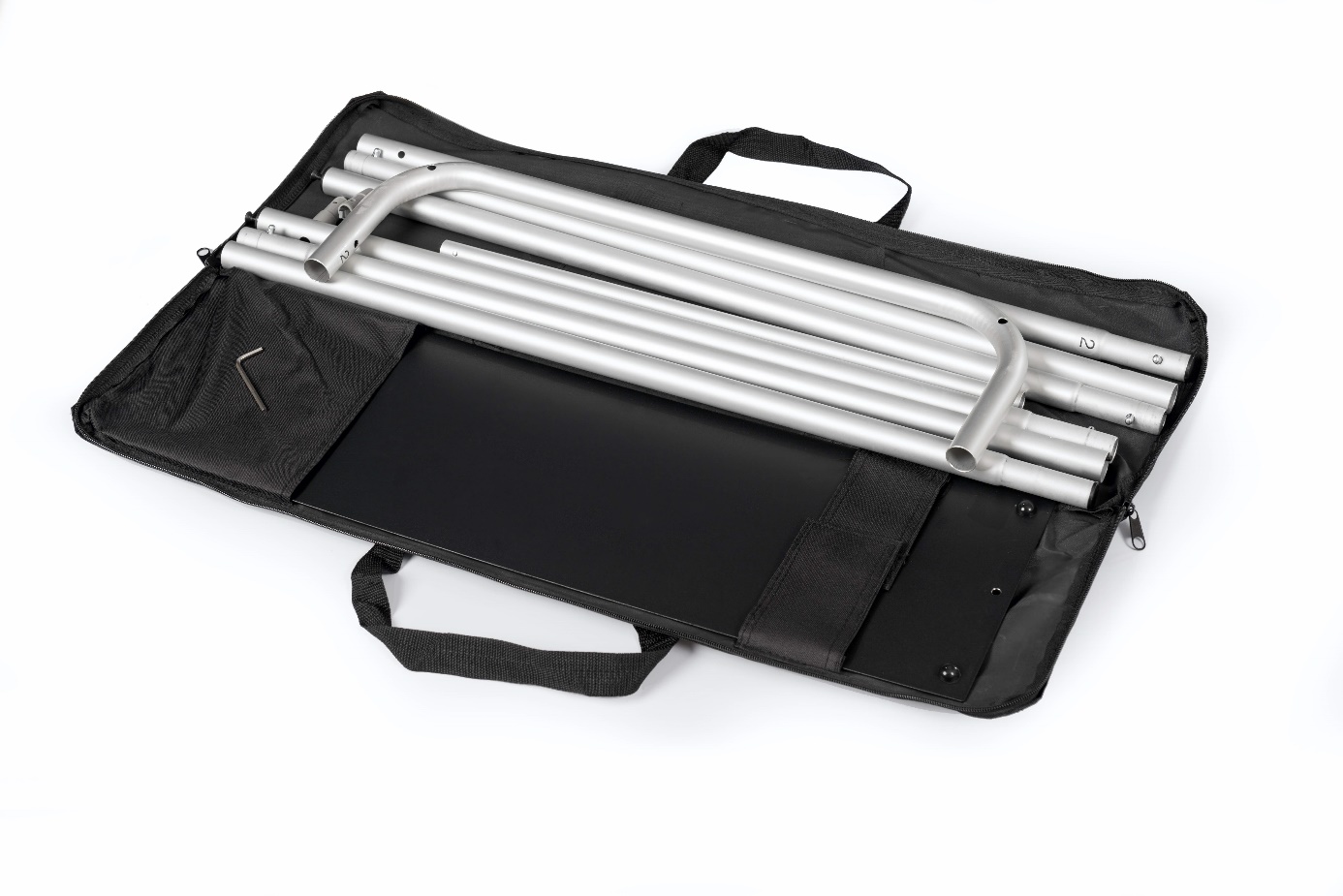 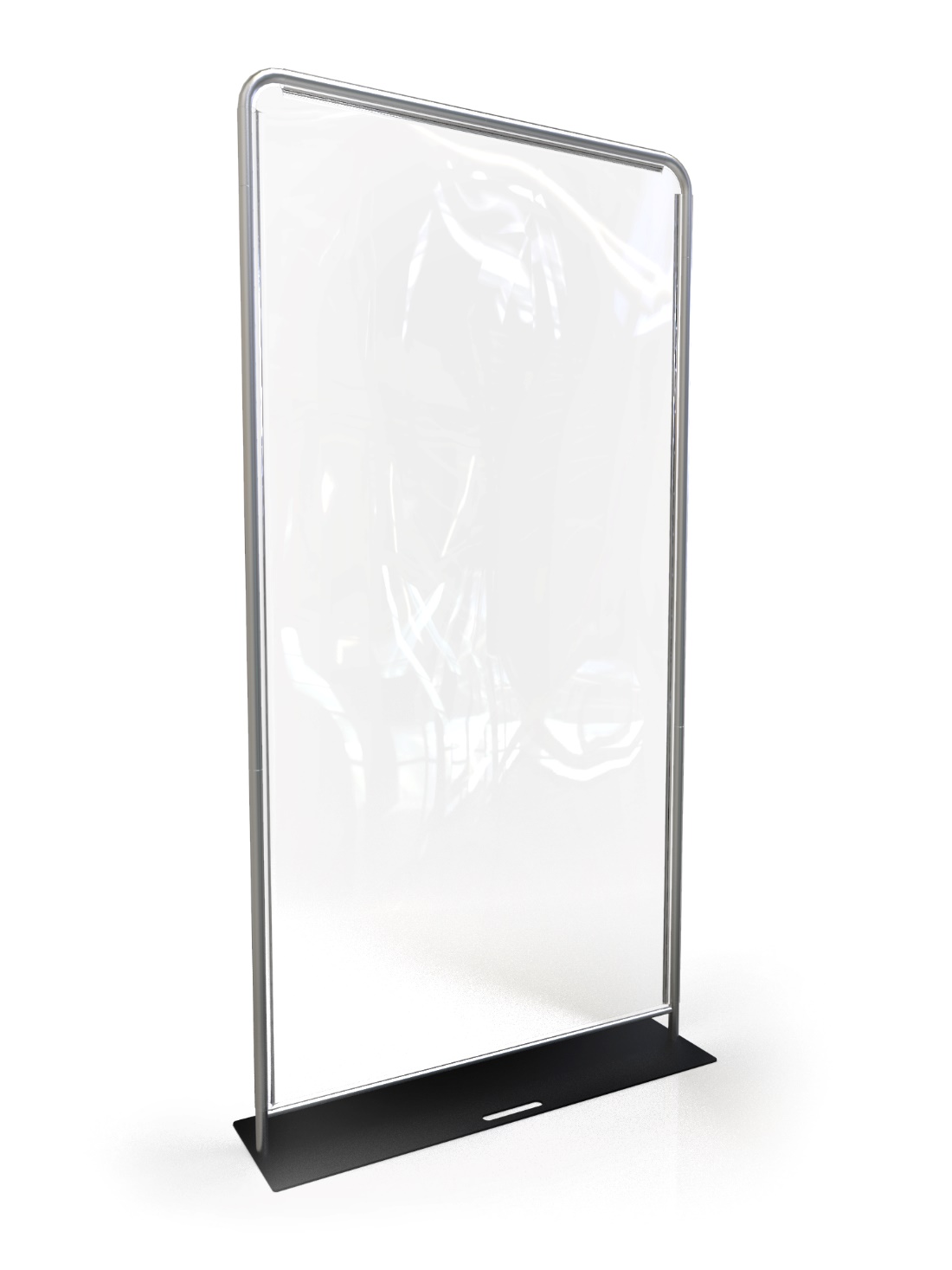 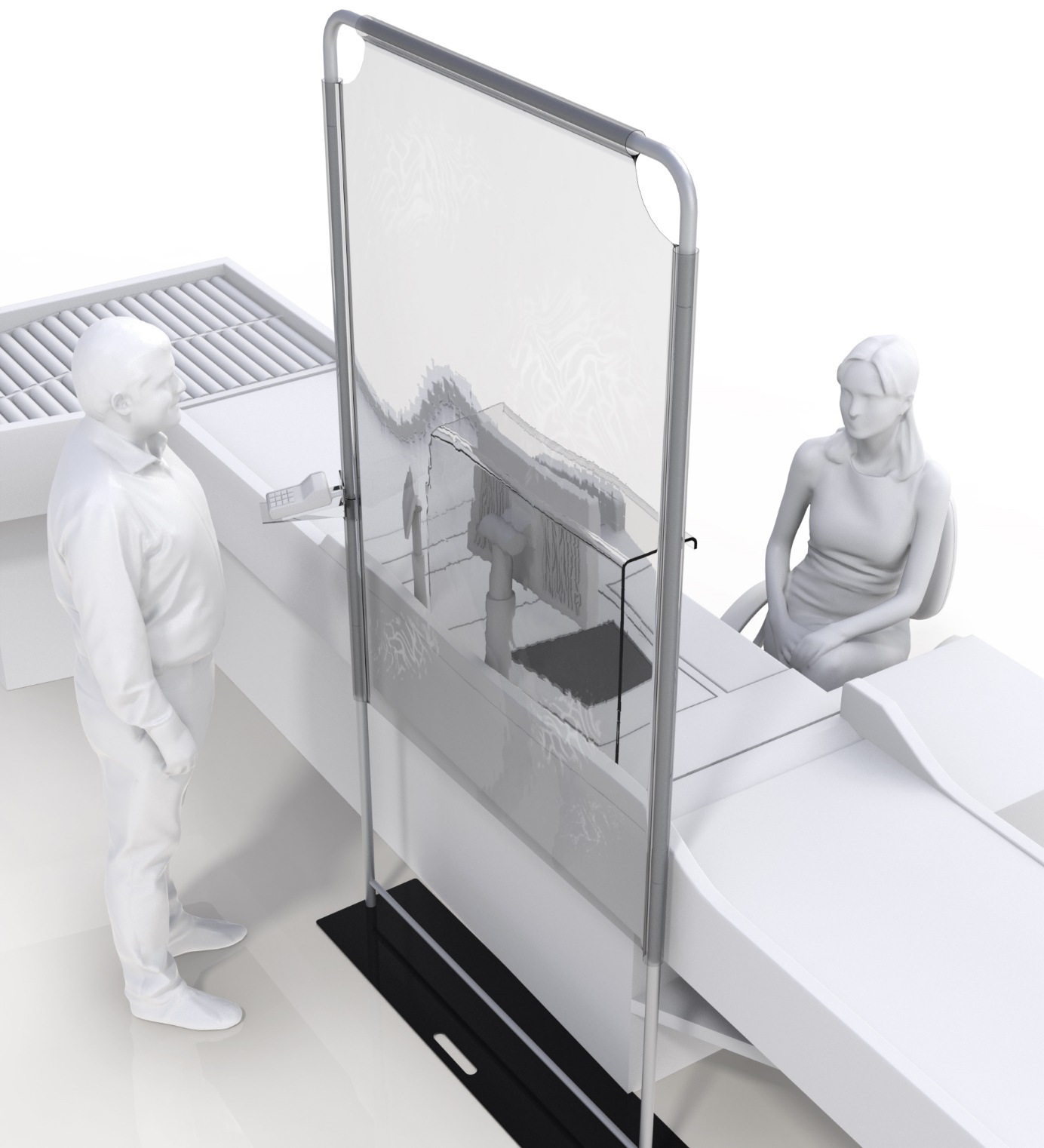 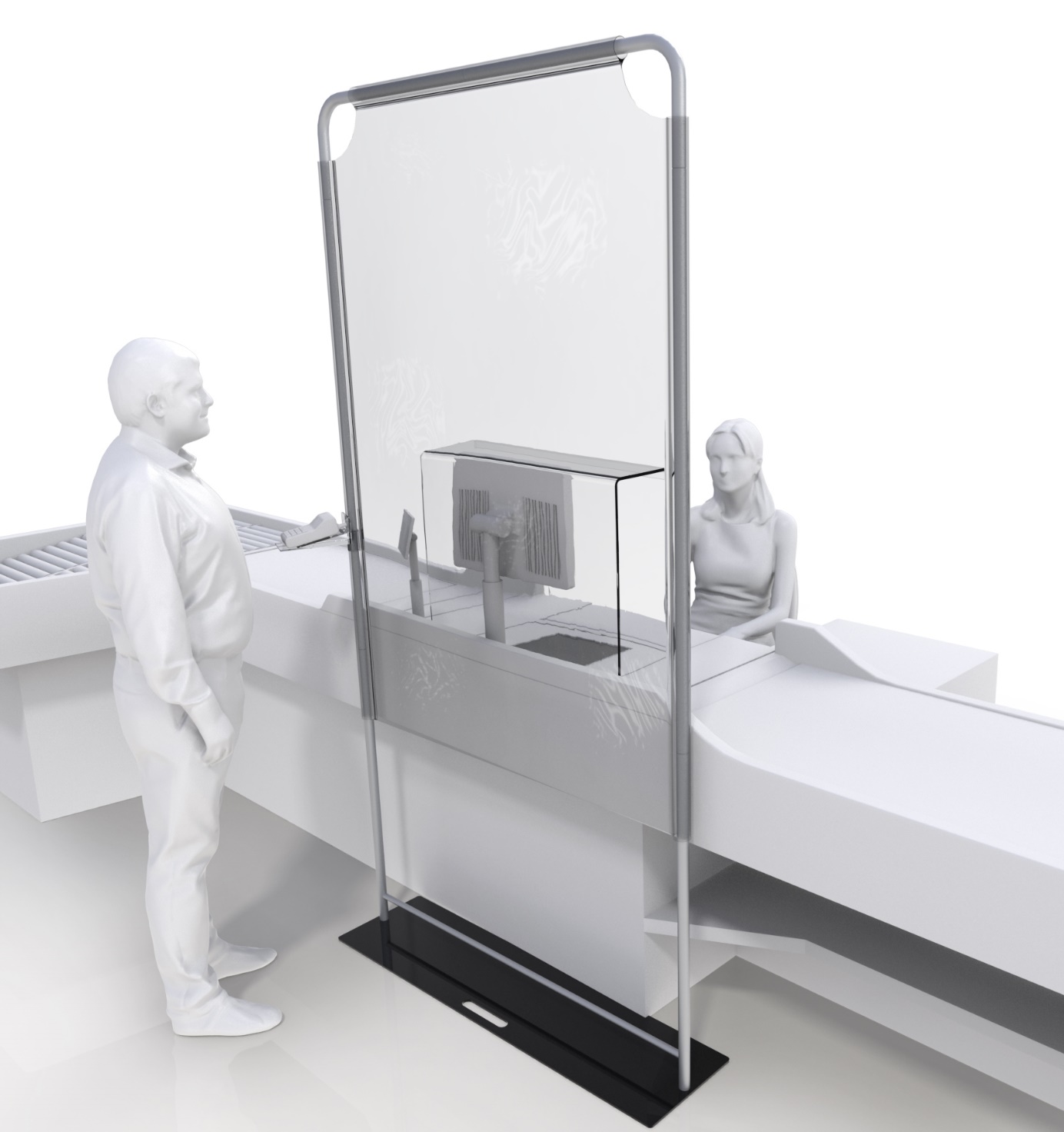 